INSA Rennes –Secrétariat du Master	Année universitaire 2019-2020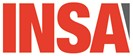 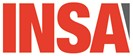 20, av. des Buttes de Coësmes – CS70839 – 35708 RENNES Cedex 7 - Secretariat-masters@insa-rennes.fr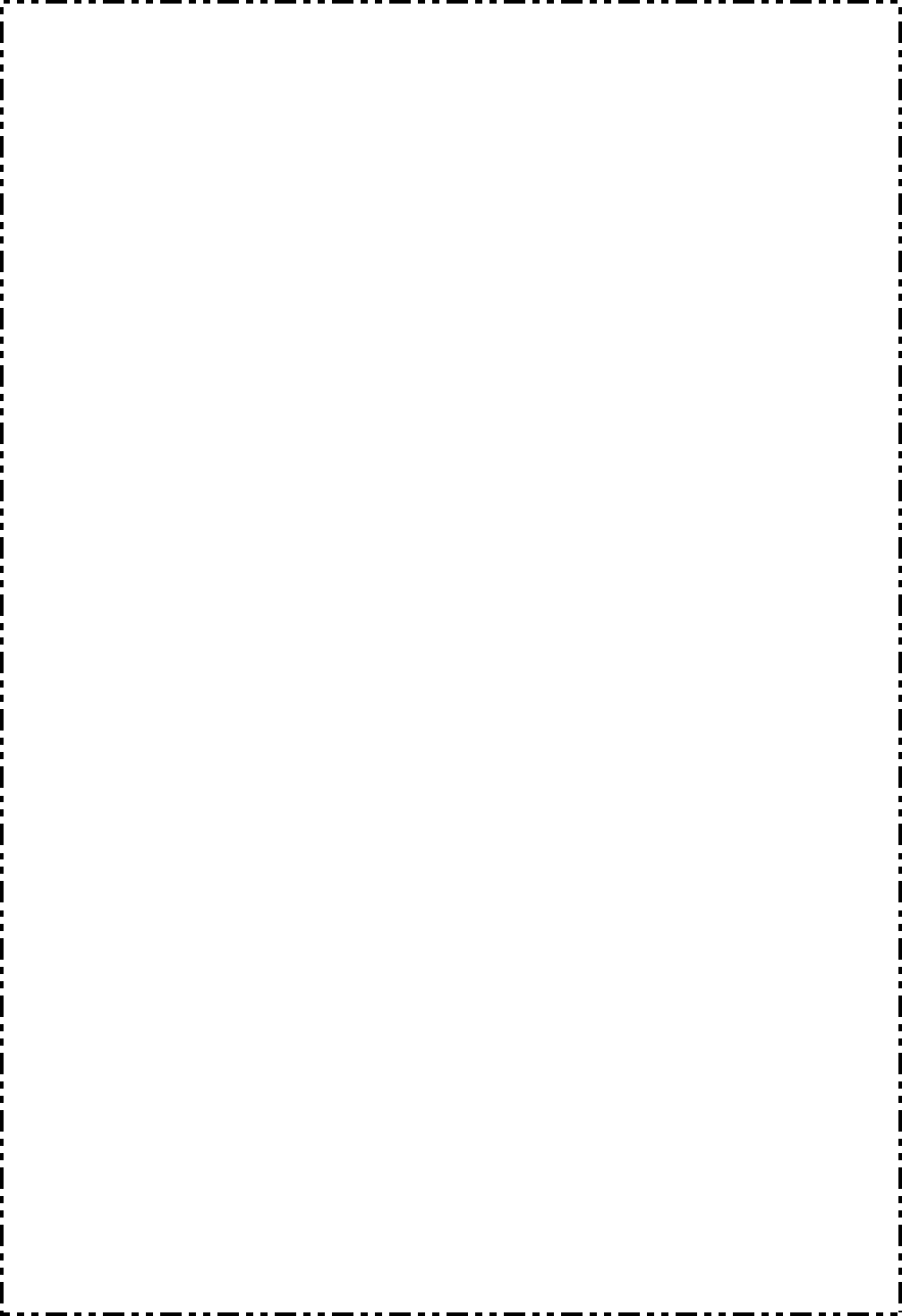 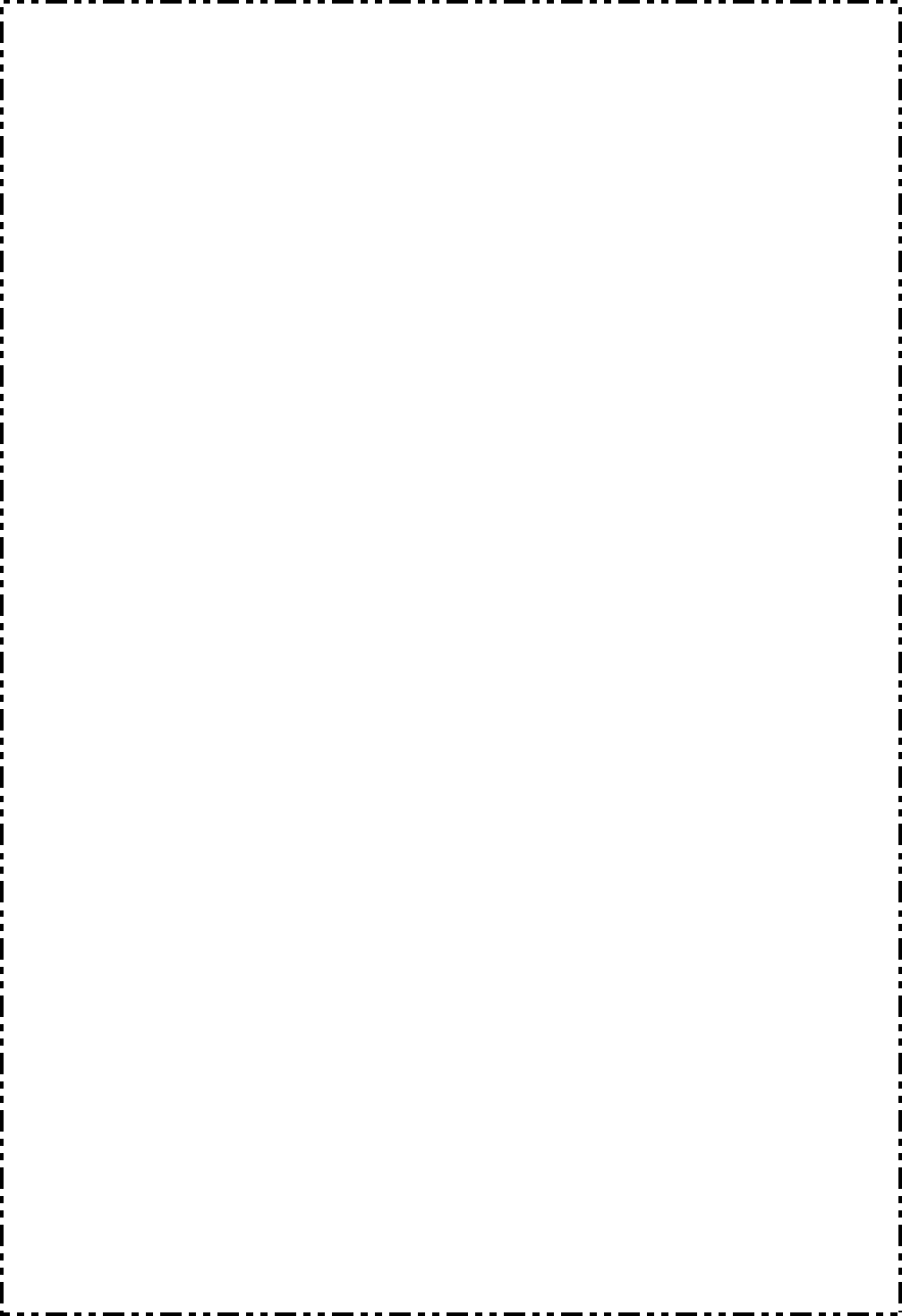 Je certifie sur l'honneur que les renseignements ci-dessus sont exactsDate :                                                                  Signature de l'étudiant(e):-  F : Favorable-  D : Défavorable :-  L : En attente sur liste complémentaire - Rang :  	-  E : En attente ; motif			-  I : Dossier Incomplet ; pièce(s) manquante(s)	 	- M : Autre Motif	                                            DECISION DU PRESIDENTCadre 1DOSSIER DE CANDIDATURE – MASTERMaster « Sciences, Technologie» - 2e année Mention : Informatique Parcours : Science Informatique (SIF)Master « Sciences, Technologie» - 2e année Mention : Informatique Parcours : Science Informatique (SIF)Cadre 2État civilAvez-vous été étudiant à l’INSA ces 5 dernières années ?si oui indiquez l’année universitaire	/	et la formation suivie :  	N° National Étudiant : |   |   |   |   |   |   |   |   |   |   | |   | |   | (à compléter)Avez-vous été étudiant à l’INSA ces 5 dernières années ?si oui indiquez l’année universitaire	/	et la formation suivie :  	N° National Étudiant : |   |   |   |   |   |   |   |   |   |   | |   | |   | (à compléter)e : Masculin   	Féminin  Nom famille :		Prénom :		Nom d’usage :  		             Né(e) le :	:		Dept / Pays : |   |   |   |	Nationalité :  		Adresse actuelle :  			 Code postal : |   |   |   |   |   |	Ville :	Pays :  	 Adresse au 1er juillet 2018 : 			 Code postal : |   |   |   |   |   |	Ville :	Pays : 	 :	/	/	/	/		Portable :	/	/	/	/ 	Mail : (très lisiblement S.V.P)		@  	 Quelle est votre situation actuelle ? étudiant	demandeur d’emploi	autre :e : Masculin   	Féminin  Nom famille :		Prénom :		Nom d’usage :  		             Né(e) le :	:		Dept / Pays : |   |   |   |	Nationalité :  		Adresse actuelle :  			 Code postal : |   |   |   |   |   |	Ville :	Pays :  	 Adresse au 1er juillet 2018 : 			 Code postal : |   |   |   |   |   |	Ville :	Pays : 	 :	/	/	/	/		Portable :	/	/	/	/ 	Mail : (très lisiblement S.V.P)		@  	 Quelle est votre situation actuelle ? étudiant	demandeur d’emploi	autre :e : Masculin   	Féminin  Nom famille :		Prénom :		Nom d’usage :  		             Né(e) le :	:		Dept / Pays : |   |   |   |	Nationalité :  		Adresse actuelle :  			 Code postal : |   |   |   |   |   |	Ville :	Pays :  	 Adresse au 1er juillet 2018 : 			 Code postal : |   |   |   |   |   |	Ville :	Pays : 	 :	/	/	/	/		Portable :	/	/	/	/ 	Mail : (très lisiblement S.V.P)		@  	 Quelle est votre situation actuelle ? étudiant	demandeur d’emploi	autre :e : Masculin   	Féminin  Nom famille :		Prénom :		Nom d’usage :  		             Né(e) le :	:		Dept / Pays : |   |   |   |	Nationalité :  		Adresse actuelle :  			 Code postal : |   |   |   |   |   |	Ville :	Pays :  	 Adresse au 1er juillet 2018 : 			 Code postal : |   |   |   |   |   |	Ville :	Pays : 	 :	/	/	/	/		Portable :	/	/	/	/ 	Mail : (très lisiblement S.V.P)		@  	 Quelle est votre situation actuelle ? étudiant	demandeur d’emploi	autre :cadre 3BaccalauréatBaccalauréatBaccalauréatBaccalauréatBaccalauréatBaccalauréatBaccalauréatBaccalauréatBaccalauréatBaccalauréatBaccalauréatBaccalauréatBaccalauréatBaccalauréatBaccalauréatSérie ou Nature: |	| Nom Établissement :Série ou Nature: |	| Nom Établissement :|Mention : |||Obtenu en : |||||Dépt/Pays ||||Ville :  	cadre 4Titre ou Diplôme possédé ou préparé fondant la demandeDiplôme :			_		Obtenu en : |   |   |__|   |	Mention : |__|   | Dépt/Pays |__|   |__|	Ville : 		Nom Établissement :Diplôme :			_		Obtenu en : |   |   |__|   |	Mention : |__|   | Dépt/Pays |__|   |__|	Ville : 		Nom Établissement :cadre 5Cursus post baccalauréat y compris interruptionCursus post baccalauréat y compris interruptionCursus post baccalauréat y compris interruptionCursus post baccalauréat y compris interruptionAnnéeDiplôme PréparéÉtablissementSessionRésultatscadre 6Expérience ProfessionnelleExpérience ProfessionnelleAnnéeExpérience Professionnelle ou Acquis PersonnelsEmployeurcadre 7Langues étrangères connues : Niveau (lu, parlé, écrit, emploi courant)langue n° 1 :langue n° 2 :Cadre 8FinancementCadre 9Choix des modulesIndiquez les 12 modules que vous avez choisis par ordre de préférence (cf. site web pour accéder à la liste des modules). Votre choix est définitif.1.2.3.4.5.6.7.8.9.10.11.12.Indiquez les 12 modules que vous avez choisis par ordre de préférence (cf. site web pour accéder à la liste des modules). Votre choix est définitif.1.2.3.4.5.6.7.8.9.10.11.12.Cadre 10Lettre de motivation1 enveloppe de format 11 x 22 cm autocollante libellée à vos nom et adresse exacte, valide après le 01 juillet 2019 ;1 photographie d'identité avec nom et prénom au dos et collée à l'emplacement de la page 1 du dossier ;photocopies des diplômes obtenus (ou attestations de succès) (*) ;relevés de notes de TOUS les examens subis après le baccalauréat (ou équivalent) (*) ;photocopie du programme du dernier diplôme possédé ou préparé (*) ;(*) documents non demandés pour les élèves ingénieurs de l’INSA Rennesles frais postaux sont à la charge du candidat.Pour les salariés : joindre une attestation d'emploi justifiant les acquis professionnels.Pour les étudiants ayant poursuivi des études à l'étranger : joindre les photocopies des programmes des études suivies après le Bac traduits en français.Pour les étudiants étrangers d’un pays dont le français n’est pas la langue officielle ou la langue des études supérieures, fournir obligatoirement une attestation de connaissance de la langue française :soit le TCF : niveau requis : 3 ou B1soit le TEF : niveau requis : 3soit le DELF : niveau requis : A3+A4Pour plus d’informations sur ces tests, se renseigner auprès de l’Ambassade de France de votre pays ou de l’alliance française (www.alliancefr.org) ou d’Edufrance (www.edufrance.fr).En l’absence de cette attestation, le dossier ne sera pas examiné.Avis du responsable de la formation du dernier diplôme possédé ou préparé (au verso de cette feuille).Sauf pour les étudiants inscrits à l’INSA Rennes en 4e année.